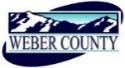 PUBLIC NOTICE is hereby given that the Board of Commissioners of Weber County, Utah will hold a regular commission meeting in the Commission Chambers at 2380 Washington Blvd., Ogden, Utah, on Tuesday, the 20th day of April, 2021, commencing at 10:00 a.m.This meeting is also available by Zoom: link- https://zoom.us/j/98286152984?pwd=TEZicTNvLzlTdWQ3Sk0yaDBvR3p2UT09Meeting ID: 982 8615 2984Passcode: 106808Phone- 1(312)626- 6799The agenda for the meeting consists of the following:Welcome- Commissioner HarveyB. 	Pledge of Allegiance-	Brooke Stewart	C.	Invocation- Gage FroererD.	Thought of the Day- Commissioner JenkinsE.	Public Comments- (please limit comments to 3 minutes).F.	Presentation-Weber County Sheriff’s Office Presentation.		Presenter: Sheriff ArbonG.	Consent Items-1.	Request for approval of warrants #3761-3782, #458049-458498 and #80 in the amount of $724,938.45.2. 	Request for approval of purchase orders in the amount of $343,735.91.3.	Request for approval of minutes for the meeting held on April 13, 2021.4.	Request for approval of new business licenses. 5.	Request for approval of ratification of Change Order #2 from Roper Buildings for the Property Management Warehouses.6.	Request for approval of a contract by and between 	Weber County and Journal Technologies to for maintenance of software JustWare that is currently being used by the prosecuting attorneys.7.	Request for approval of the following RAMP contracts- projects approved on March 2nd-					O1 Arts – Artist in Residence					O1 Arts – The Arts Garage					O1 Arts – Dumke Arts Plaza					Nurture the Creative Mind- Arts Festival H.	Action Items-	1.	Request for approval of a Local Transportation Funding Agreement to establish the terms of the Ogden City North Street (Phase 2) Project.		Presenter: Brooke Stewart	2.	Request for approval of a Local Transportation Funding Agreement to establish the terms of the Signal at 20th Street and Lincoln Avenue Project.		Presenter: Brooke Stewart	3.	Request for approval of a Local Transportation Funding Agreement to establish the terms of		the Ogden City South 1200 South Overpass Project.		Presenter: Brooke Stewart	4.	Request for approval of an amended Local Transportation Funding Agreement to reestablish the terms of the Pleasant View Skyline Project.		Presenter: Brooke Stewart	5.	Request for approval of the first reading of an Ordinance of the County Commissioners of Weber County amending fees for the Weber County Transfer Station. (Sec 16-2-9 Solid Waste Fees).			Presenter: Sean Wilkinson 	 6.	         Request for approval of a contract by and between Weber County and Randy Marriott 	         Construction for construction of a public drain.	         Presenter: Joe Hadley7.	         Request for approval of an Ordinance of the County Commissioners of Weber County	         terminating and dissolving certain redevelopment project areas.	         Presenter: Roger Brunker	         I.	Commissioner Comments-   	J.	Adjourn-CERTIFICATE OF POSTINGThe undersigned duly appointed Executive Coordinator in the County Commission Office does hereby certify that the above notice and agenda were posted as required by law this 16th day of April, 2021.																						_______________________________													Shelly Halacy In compliance with the Americans with Disabilities Act, persons needing auxiliary services for these meetings should call the Weber County Commission Office at 801-399-8405 at least 24 hours prior to the meeting. This meeting is streamed live. Information on items presented can be found by clicking highlighted words at the end of the item.